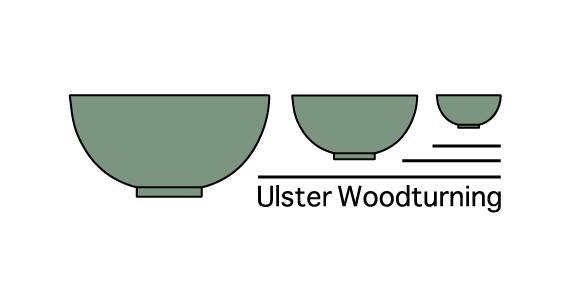 MEMBERSHIP APPLICATION / RENEWAL 2022Membership No: __________________ (to be completed by M’Ship/Treasurer)Applicant’s Details (if joint add both names) Individual Membership1 (£36)		 Joint Membership2 (£45) I/We (only one signature is required) confirm that I/we wish to apply for Membership of ULSTER WOODTURNING and enclose the appropriate fee. I/We agree to encourage the promotion of woodturning and to abide by the Rules of the club, its policies and constitution.Please send completed form along with remittance to the Club Treasurer:Paul Finlay, 39 Kinbayne Avenue, Greenisland, CARRICKFERGUS, BT38 8SUTel: 07547399533.  Email: treasurer@ulsterwoodturning.co.uk1This is someone over 18 (under 18’s allowed in FOC, BUT must be accompanied by an Adult)2This is Husband/Wife or Co-habiting partnersName/s:Address:Post Code:PhoneHome:Mobile:Email:Signed:Date: